One2One Care & Support Services (NI) Ltd 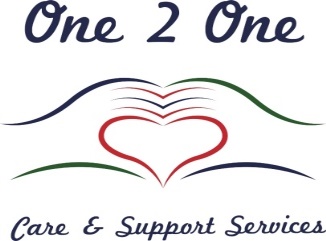 APPLICATION FORMPrivate & ConfidentialRehabilitation of Offenders (NI) Order 1978Rehabilitation of Offenders (Exceptions) Order 1978By virtue of and because of the nature of the work for which you are applying, this post is exempt from the previous or Article 5 of the Rehabilitation of Offenders (NI) Order 1978.Accordingly, you are not entitled to withhold information about convictions which you would otherwise consider as “spent” under the provisions of the 1978 Order.  Failure to disclose such information could result in dismissal or disciplinary action.The post for which you have applied involves substantial access to children/adults with a learning disability/or at risk of harm.  Before appointing anyone to such a post, it is our policy to ask for a check to be carried out by Access NI.  The purpose to check is to ensure that people are not appointed who may be a risk to children/adults with a learning disability/or at risk of harm.The check will let us know whether you have a criminal record, or whether Access NI holds any other information about you which might have a bearing on your suitability.  Any information which we will receive will be treated confidentially and will be discussed with you before we make a final decision.  After the decision is made the information will be destroyed.  Access NI have a Code of Practice, which is available on demand.We only ask for the check if your application has been successful and we are considering appointing you.  You must include all offences, even minor matters such as motoring offences and “spent” convictions.  These convictions are convictions that may have happened a long time ago.  If you leave anything out this may affect your application.  Please complete this information on a separate piece of paper and return it with your application form.  This form also asks you to give written consent to an Access NI check.  Please note that if you do not consent we will not accept your application.  Further information can be found at www.nidirect.gov.uk/campaigns/accessni-criminal-record-checksI understand that an Access NI Disclosure Check must be carried out before my appointment can be confirmed and this includes making a ‘Barred list check application’ (it is a criminal offence for a person to knowingly apply for a position which they are barred from). I am aware that all “spent” convictions may be disclosed.  By signing below, I declare that the information I have given is accurate and I consent to an Access NI  check being made.  I also understand and accept that all particulars given, on this application form are complete and correct to the best of my knowledge and I understand that if I give false information in any aspect of this application I will be liable to disqualification and if appointed, dismissal.Full Name (Print):	___________________________________________________________________________________Signed: 			 _____________________________________________   		Date:  ___________________Please complete and return your Application and Monitoring Form to:Email: HR@one2oneni.com ORHR Department, One2One Care & Support Services (NI) Ltd, Unit 3, 1 Moores Lane, Randalstown, Co Antrim, BT41 3GEThank you for applying to One2One Care and Support Services (NI) Ltd                       Job Description/Person Specification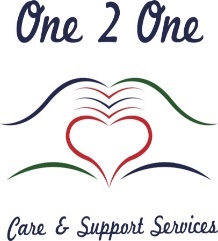 (Jan17)Private & Confidential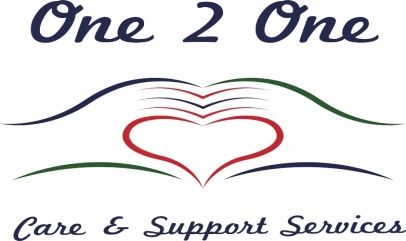 Employee Monitoring QuestionnaireReference Number:	____________________________We are an Equal Opportunity Employer.  We do not discriminate on grounds of religious belief or political opinion.  We practice equality of Opportunity in employment and select the best person for the job.To demonstrate our commitment to equality of opportunity in employment we need to monitor the community background of our applicants and employees, as required by the Fair Employment and Treatment (NI) Order 1998.Regardless of whether we practice religion, most of us in Northern Ireland are seen as Catholic or Protestant.  We are therefore asking you to indicate your community background by ticking the appropriate box below.	I am a member of the Protestant community 						I am a member of the Roman Catholic community					I am a member of neither the Protestant nor Roman Catholic community		Please indicate whether you are:			Female		Male	Please indicate if you consider yourself as having a disability:		Yes     No Please indicate your nationality:	______________________________________If you do not complete this questionnaire, we are encouraged to use the “residuary” method, which means that we can make a determination on the basis of personal information on file/application form.Vacancy DetailsVacancy DetailsVacancy DetailsVacancy DetailsPosition applied for:TEAM LEADERApplicant Reference Number:Location/s:Where did you see the role advertised:Personal DetailsPersonal DetailsPersonal DetailsPersonal DetailsPersonal DetailsPersonal DetailsPersonal DetailsPersonal DetailsPersonal DetailsPersonal DetailsPersonal DetailsPersonal DetailsPersonal DetailsPersonal DetailsFirst Name/s:Title:Title:Surname:Current Address:Postcode:Postcode:Home Telephone Number:Mobile Number:Mobile Number:Do you have the right to work in the UK?Yes / NoYes / NoYes / NoYes / NoNI Number:NI Number:Email Address:Do you have a current Enhanced Disclosure Certificate? Yes / NoYes / NoYes / NoYes / NoIf yes, please state your certificate number:If yes, please state your certificate number:If yes, please state your certificate number:If yes, please state your certificate number:If yes, please state your certificate number:If yes, please state your certificate number:Are you registered with  NI Social Care Council (NISCC)?Yes / NoYes / NoYes / NoYes / NoIf yes, please state your NISCC number:If yes, please state your NISCC number:If yes, please state your NISCC number:If yes, please state your NISCC number:If yes, please state your NISCC number:If yes, please state your NISCC number:Have you ever been the subject of proceedings by the NISCC?(If Yes, please provide details)Yes / NoYes / NoYes / NoYes / NoHave you ever been dismissed from any employment? (If yes, please provide details)Have you ever been dismissed from any employment? (If yes, please provide details)Have you ever been dismissed from any employment? (If yes, please provide details)Have you ever been dismissed from any employment? (If yes, please provide details)Have you ever been dismissed from any employment? (If yes, please provide details)Have you ever been dismissed from any employment? (If yes, please provide details)Yes / NoYes / NoYes / NoDo you have a current full driving licence?Yes / NoYes / NoYes / NoYes / NoDo you have any endorsements on your license?Do you have any endorsements on your license?Do you have any endorsements on your license?Do you have any endorsements on your license?Do you have any endorsements on your license?Do you have any endorsements on your license?Do you have any endorsements on your license?Yes / NoYes / NoDo you have access to a car?Yes / NoYes / NoYes / NoYes / NoIf you are successful are you willing to add ‘business use’, to your car insurance?If you are successful are you willing to add ‘business use’, to your car insurance?If you are successful are you willing to add ‘business use’, to your car insurance?If you are successful are you willing to add ‘business use’, to your car insurance?If you are successful are you willing to add ‘business use’, to your car insurance?If you are successful are you willing to add ‘business use’, to your car insurance?If you are successful are you willing to add ‘business use’, to your car insurance?Yes / NoYes / NoAvailabilityIt is a requirement that employees should work at least 2 shifts on their working day and work alternate weekends.  We would also like employees to work at least 2 evenings a week.Hours are not guaranteed, and shift patterns are for guidance only.  Please indicate below your availability:AvailabilityIt is a requirement that employees should work at least 2 shifts on their working day and work alternate weekends.  We would also like employees to work at least 2 evenings a week.Hours are not guaranteed, and shift patterns are for guidance only.  Please indicate below your availability:AvailabilityIt is a requirement that employees should work at least 2 shifts on their working day and work alternate weekends.  We would also like employees to work at least 2 evenings a week.Hours are not guaranteed, and shift patterns are for guidance only.  Please indicate below your availability:AvailabilityIt is a requirement that employees should work at least 2 shifts on their working day and work alternate weekends.  We would also like employees to work at least 2 evenings a week.Hours are not guaranteed, and shift patterns are for guidance only.  Please indicate below your availability:AvailabilityIt is a requirement that employees should work at least 2 shifts on their working day and work alternate weekends.  We would also like employees to work at least 2 evenings a week.Hours are not guaranteed, and shift patterns are for guidance only.  Please indicate below your availability:AvailabilityIt is a requirement that employees should work at least 2 shifts on their working day and work alternate weekends.  We would also like employees to work at least 2 evenings a week.Hours are not guaranteed, and shift patterns are for guidance only.  Please indicate below your availability:AvailabilityIt is a requirement that employees should work at least 2 shifts on their working day and work alternate weekends.  We would also like employees to work at least 2 evenings a week.Hours are not guaranteed, and shift patterns are for guidance only.  Please indicate below your availability:AvailabilityIt is a requirement that employees should work at least 2 shifts on their working day and work alternate weekends.  We would also like employees to work at least 2 evenings a week.Hours are not guaranteed, and shift patterns are for guidance only.  Please indicate below your availability:AvailabilityIt is a requirement that employees should work at least 2 shifts on their working day and work alternate weekends.  We would also like employees to work at least 2 evenings a week.Hours are not guaranteed, and shift patterns are for guidance only.  Please indicate below your availability:AvailabilityIt is a requirement that employees should work at least 2 shifts on their working day and work alternate weekends.  We would also like employees to work at least 2 evenings a week.Hours are not guaranteed, and shift patterns are for guidance only.  Please indicate below your availability:AvailabilityIt is a requirement that employees should work at least 2 shifts on their working day and work alternate weekends.  We would also like employees to work at least 2 evenings a week.Hours are not guaranteed, and shift patterns are for guidance only.  Please indicate below your availability:AvailabilityIt is a requirement that employees should work at least 2 shifts on their working day and work alternate weekends.  We would also like employees to work at least 2 evenings a week.Hours are not guaranteed, and shift patterns are for guidance only.  Please indicate below your availability:AvailabilityIt is a requirement that employees should work at least 2 shifts on their working day and work alternate weekends.  We would also like employees to work at least 2 evenings a week.Hours are not guaranteed, and shift patterns are for guidance only.  Please indicate below your availability:AvailabilityIt is a requirement that employees should work at least 2 shifts on their working day and work alternate weekends.  We would also like employees to work at least 2 evenings a week.Hours are not guaranteed, and shift patterns are for guidance only.  Please indicate below your availability:MonTueWedWedWedThursThursFriFriSatSatSatSunMorning & Lunch Calls(06.30am – 3.00pm)Tea & Bed Calls(3.00pm – 11.00pm)Day Sits(Times vary - usually 2-4 hours)Over Night Sits(Times vary - usually 8 hours)Please circle the contract type you are applying for:Full-time(35 hours +)Full-time(35 hours +)Full-time(35 hours +)Part-time(16 hours +)Part-time(16 hours +)Part-time(16 hours +)Part-time(16 hours +)Part-time(16 hours +)Casual(as and when required according to your availability -  as stated above)Casual(as and when required according to your availability -  as stated above)Casual(as and when required according to your availability -  as stated above)Casual(as and when required according to your availability -  as stated above)Casual(as and when required according to your availability -  as stated above)How many hours can you work per week?What is your current notice period?If you are successful, when can you start?Do you have holidays planned over the next 12 months?Education (Please use additional pages if required)Education (Please use additional pages if required)Education (Please use additional pages if required)Education (Please use additional pages if required)Education (Please use additional pages if required)Education (Please use additional pages if required)Education (Please use additional pages if required)Education (Please use additional pages if required)Education (Please use additional pages if required)Education (Please use additional pages if required)Education (Please use additional pages if required)FromFromToToType of School(Grammar/Secondary/College/University)Type of School(Grammar/Secondary/College/University)Type of School(Grammar/Secondary/College/University)Examinations TakenExaminations TakenGrades achievedGrades achievedEmployment History(Please list ALL previous employment since leaving school, starting with the most recent employer.  IMPORTANT NOTE: All gaps in employment must be recorded and explanations given)Employment History(Please list ALL previous employment since leaving school, starting with the most recent employer.  IMPORTANT NOTE: All gaps in employment must be recorded and explanations given)Employment History(Please list ALL previous employment since leaving school, starting with the most recent employer.  IMPORTANT NOTE: All gaps in employment must be recorded and explanations given)Employment History(Please list ALL previous employment since leaving school, starting with the most recent employer.  IMPORTANT NOTE: All gaps in employment must be recorded and explanations given)Employment History(Please list ALL previous employment since leaving school, starting with the most recent employer.  IMPORTANT NOTE: All gaps in employment must be recorded and explanations given)Employment History(Please list ALL previous employment since leaving school, starting with the most recent employer.  IMPORTANT NOTE: All gaps in employment must be recorded and explanations given)Employment History(Please list ALL previous employment since leaving school, starting with the most recent employer.  IMPORTANT NOTE: All gaps in employment must be recorded and explanations given)Employment History(Please list ALL previous employment since leaving school, starting with the most recent employer.  IMPORTANT NOTE: All gaps in employment must be recorded and explanations given)Employment History(Please list ALL previous employment since leaving school, starting with the most recent employer.  IMPORTANT NOTE: All gaps in employment must be recorded and explanations given)Employment History(Please list ALL previous employment since leaving school, starting with the most recent employer.  IMPORTANT NOTE: All gaps in employment must be recorded and explanations given)Employment History(Please list ALL previous employment since leaving school, starting with the most recent employer.  IMPORTANT NOTE: All gaps in employment must be recorded and explanations given)FromToToName & Address of EmployerName & Address of EmployerJob TitleSalary/Hourly RateSalary/Hourly RateMain Duties and ResponsibilitiesMain Duties and ResponsibilitiesReason forleavingReferencesPlease provide details of 2 referees, one of which must be your current or most recent employer.  No references from relatives.ReferencesPlease provide details of 2 referees, one of which must be your current or most recent employer.  No references from relatives.ReferencesPlease provide details of 2 referees, one of which must be your current or most recent employer.  No references from relatives.ReferencesPlease provide details of 2 referees, one of which must be your current or most recent employer.  No references from relatives.MOST RECENT/CURRENT EMPLOYERMOST RECENT/CURRENT EMPLOYERREFERENCE NUMBER 2REFERENCE NUMBER 2Name of Referee:Name of Referee:Job Title:Job Title:Name of OrganisationName of OrganisationContact Address, including postcode:Contact Address, including postcode:Contact Telephone Number:Contact Telephone Number:Email Address:Email Address:Additional Information(Please detail any additional information you wish to support your application.  These details should include your reasons for applying for the position.)Rehabilitation of OffendersRehabilitation of OffendersPlease disclose any reason why you cannot work in regulated activity.  Do you have any prosecutions pending or have you ever been convicted at a court or cautioned by the police for any offence? Yes / NoHave you ever been involved in an abuse case, or have you ever been involved in a police investigation with regards to abuse?  (please circle)  Yes / NoIf yes, please list below or on a separate piece of paper details of all pending prosecutions, convictions, cautions, or bound over orders. If yes, please list below or on a separate piece of paper details of all pending prosecutions, convictions, cautions, or bound over orders. DeclarationBy signing below:I confirm that all information which I have provided is correct.  I understand and accept that if I have provided false or misleading information, that it renders me liable for summary dismissal.  If an offer of employment is made, it will be subject to receipt of 2 satisfactory references and all relevant checks being obtained. I hereby give my permission for you to obtain references should I be offered employment.At One 2 One we take your privacy seriously and will take every precaution to protect your personal information.  The personal data you provide will be treated as confidential and stored accordingly.  It will be used by designated staff for the purposes of recruitment and will be kept for the duration of the recruitment process and for a period thereafter.  Should you be employed and by signing below, you agree that this information will be kept for the duration of your employment, for a period of time after this and you give your consent to us using it accordingly.A copy of our privacy notices, are available on our website, which we ask you make yourself familiar with.  This will be in line with the Data Protection Act 1998.DeclarationBy signing below:I confirm that all information which I have provided is correct.  I understand and accept that if I have provided false or misleading information, that it renders me liable for summary dismissal.  If an offer of employment is made, it will be subject to receipt of 2 satisfactory references and all relevant checks being obtained. I hereby give my permission for you to obtain references should I be offered employment.At One 2 One we take your privacy seriously and will take every precaution to protect your personal information.  The personal data you provide will be treated as confidential and stored accordingly.  It will be used by designated staff for the purposes of recruitment and will be kept for the duration of the recruitment process and for a period thereafter.  Should you be employed and by signing below, you agree that this information will be kept for the duration of your employment, for a period of time after this and you give your consent to us using it accordingly.A copy of our privacy notices, are available on our website, which we ask you make yourself familiar with.  This will be in line with the Data Protection Act 1998.DeclarationBy signing below:I confirm that all information which I have provided is correct.  I understand and accept that if I have provided false or misleading information, that it renders me liable for summary dismissal.  If an offer of employment is made, it will be subject to receipt of 2 satisfactory references and all relevant checks being obtained. I hereby give my permission for you to obtain references should I be offered employment.At One 2 One we take your privacy seriously and will take every precaution to protect your personal information.  The personal data you provide will be treated as confidential and stored accordingly.  It will be used by designated staff for the purposes of recruitment and will be kept for the duration of the recruitment process and for a period thereafter.  Should you be employed and by signing below, you agree that this information will be kept for the duration of your employment, for a period of time after this and you give your consent to us using it accordingly.A copy of our privacy notices, are available on our website, which we ask you make yourself familiar with.  This will be in line with the Data Protection Act 1998.DeclarationBy signing below:I confirm that all information which I have provided is correct.  I understand and accept that if I have provided false or misleading information, that it renders me liable for summary dismissal.  If an offer of employment is made, it will be subject to receipt of 2 satisfactory references and all relevant checks being obtained. I hereby give my permission for you to obtain references should I be offered employment.At One 2 One we take your privacy seriously and will take every precaution to protect your personal information.  The personal data you provide will be treated as confidential and stored accordingly.  It will be used by designated staff for the purposes of recruitment and will be kept for the duration of the recruitment process and for a period thereafter.  Should you be employed and by signing below, you agree that this information will be kept for the duration of your employment, for a period of time after this and you give your consent to us using it accordingly.A copy of our privacy notices, are available on our website, which we ask you make yourself familiar with.  This will be in line with the Data Protection Act 1998.Signature:Date:Position:Team LeaderResponsible to:Director/Scheme ManagerPurpose of PositionTo enable and/or assist Service Users to remain in the community, to be supported and maintained safely in their own homes and thereby enhance their quality of life                                                      Encouraging Service Users individuality and independence                                                                                Helping Service Users to maintain relationships with neighbours, the neighbourhood and familiar activities and surroundings, providing social contact, especially for Service Users who live alone Assisting other support workers and professionals to provide care for a Service User                                                                  Being the face of “care in the community” and acting as our representative.Principle Responsibilities:Principle Responsibilities:1.  Visiting a Service User:To visit nominated Service Users, at times directed by the management team                                                                           To be particularly vigilant for signs of distress or anxiety in Service Users; any deterioration in physical and/or mental health, or safety of the environment, and to report these as a matter of urgency to your Director/Scheme Manager                                                                                                                                   To carry out all tasks in a way that demonstrates respect for the privacy, dignity and value of all Service Users, irrespective of severity of disability or personal circumstances                                                                                        To summon appropriate assistance in an emergency.  All actions should sustain, support and enhance the independence of Service Users, as specified in their care plan.        2.  Personal Care: (only where specified on the care plan and subject to appropriate review):Assist Service Users in/out of bed, chairs, etc., using agreed procedures.  Assist Service Users in turning to relieve pressure areas                                                                                                                                          Assist Service Users in dressing and undressing, care of aids and personal equipment (hearing aids, glasses, dentures, prosthesis, etc.)                                                                                                                                                                   Assist Service Users in all aspects of personal hygiene, i.e. washing, shaving, showering etc.                                        Assist Service Users in feeding                                                                                                                                                                                               Assist Service Users to access toilet facilities, emptying commodes and disposal of incontinence materials, using agreed health and safety procedures                                                                                                               Encourage Service Users to maximise their own abilities and skills.3.  Domestic:Where directed, maintain cleanliness of Service Users home, to meet with health and safety requirements                                                                                                                                                             Light fires or operate other sources of warmthWhere appropriate home facilities are available, launder and iron clothes and/or bed linen belonging to the Service User only                                                                                                                                                                    Undertake essential shopping                                                                                                                               Where directed prepare or reheat meals provided and/or demonstrate to the Service User.4.  Social:Actively encourage Service Users, according to their capabilities, to participate in all aspects of daily living activities                                                                                                                                                     Develop and maintain personal contact with the Service User through talking and listening                                                    Provide support as part of a caring team, liaising with informal carers, other agencies or professionals as necessary.5. Collaboration with Other Agencies:Assist the management to maintain good relationships with other personnel involved in the care of the Service User, i.e. Community Nurses, Social Workers/Care Managers, G P’s, etc., as part of a caring team.6.  General Duties:As required maintain accurate, legible, records and submit them on a regular basis to the manager                                   Maintain confidentiality at all times                                                                                                                              Advise Service Users of the complaints procedures                                                                                         Participate in all training courses                                                                                                                               Comply with legal requirements i.e.: National Minimum Standards; Health and Safety at Work Act, etc.)                                                                                                                                                                                           Participate in meetings as appropriate and attend regular supervision sessions                                                                           Any other duties reasonably falling within the scope.Be committed and promote One 2 One’s Equal Opportunities Policy and procedures in relation to both service provision and employment issues.7. Team Leader DutiesTo liaise and communicate with the Scheme Manager on a regular basisTo provide support and guidance for Support WorkersTo carry out Supervisions on a monthly basis with all Support Workers To carry out Spot Checks (twice annually).  To record, maintain and return all appropriate paperwork to Head OfficeAttend Service Users reviews as and when requiredChecking all Support Workers are wearing correct, clean uniform/appearance & hygiene/name badges/time keeping on a regular basisTo To manage absence and cover in the area in conjunction with the Scheme ManagerTo conduct RTW interviews as and when requiredPerson SpecificationQualification and Experience:Person SpecificationQualification and Experience:Person SpecificationQualification and Experience:Person SpecificationQualification and Experience:Essential:Minimum of 1 years’ experience in domiciliary care  or 2 years caring for a family member or in a work place environment                                                                                                                                                 Full Clean driving licence with access to a carCar insurance which states for Business useAccess NI clearanceRegistration with NISCC or willing to register.Understand the effects of ageing, disability, incapacity and illness and the effects these can have on a Service Users well-being                                                                                                                                        Sound understanding of good care principles and confidentiality                                                                               Understanding of safeguarding adults at risk.Minimum of 1 years’ experience in domiciliary care  or 2 years caring for a family member or in a work place environment                                                                                                                                                 Full Clean driving licence with access to a carCar insurance which states for Business useAccess NI clearanceRegistration with NISCC or willing to register.Understand the effects of ageing, disability, incapacity and illness and the effects these can have on a Service Users well-being                                                                                                                                        Sound understanding of good care principles and confidentiality                                                                               Understanding of safeguarding adults at risk.Minimum of 1 years’ experience in domiciliary care  or 2 years caring for a family member or in a work place environment                                                                                                                                                 Full Clean driving licence with access to a carCar insurance which states for Business useAccess NI clearanceRegistration with NISCC or willing to register.Understand the effects of ageing, disability, incapacity and illness and the effects these can have on a Service Users well-being                                                                                                                                        Sound understanding of good care principles and confidentiality                                                                               Understanding of safeguarding adults at risk.Desirable:Level 2 or above qualification in Health & Social Care                                                                                                       Have an understanding of the relevant Health and Safety Legislation for Moving and Handling Understanding of regulations and legislation within the domiciliary care professionLevel 2 or above qualification in Health & Social Care                                                                                                       Have an understanding of the relevant Health and Safety Legislation for Moving and Handling Understanding of regulations and legislation within the domiciliary care professionLevel 2 or above qualification in Health & Social Care                                                                                                       Have an understanding of the relevant Health and Safety Legislation for Moving and Handling Understanding of regulations and legislation within the domiciliary care professionSkills and abilities:Strives to reach the highest standards in customer service                                                                                      Communicates effectively, both verbally and non-verballyCompassionate, patient and empathetic                                                                                                                          Flexible and approachable with a positive attitude, even under pressure                                                                                   Self-motivated                                                                                                                                                         Ability to deal with emergencies and difficult situations                                                                                               Ability to record details with accuracy                                                                                                                           Ability to works on own initiative                                                                                                                                         Team player                                                                                                                                                  Commitment to own professional and personal developmentStrives to reach the highest standards in customer service                                                                                      Communicates effectively, both verbally and non-verballyCompassionate, patient and empathetic                                                                                                                          Flexible and approachable with a positive attitude, even under pressure                                                                                   Self-motivated                                                                                                                                                         Ability to deal with emergencies and difficult situations                                                                                               Ability to record details with accuracy                                                                                                                           Ability to works on own initiative                                                                                                                                         Team player                                                                                                                                                  Commitment to own professional and personal developmentStrives to reach the highest standards in customer service                                                                                      Communicates effectively, both verbally and non-verballyCompassionate, patient and empathetic                                                                                                                          Flexible and approachable with a positive attitude, even under pressure                                                                                   Self-motivated                                                                                                                                                         Ability to deal with emergencies and difficult situations                                                                                               Ability to record details with accuracy                                                                                                                           Ability to works on own initiative                                                                                                                                         Team player                                                                                                                                                  Commitment to own professional and personal developmentWhat you will get in return...What you will get in return...What you will get in return...What you will get in return...Remuneration:Team Leaders receive £10.00 per hour (this hourly rate includes a 0.75p mileage allowance) - as @ 01/04/21.  This will be paid monthly into your bank account.  One 2 One will encourage you to take advantage of the HMRC's allowance for mileage but when doing this you will have to subtract the mileage allowance given to you by One2One within that period.Team Leaders receive £10.00 per hour (this hourly rate includes a 0.75p mileage allowance) - as @ 01/04/21.  This will be paid monthly into your bank account.  One 2 One will encourage you to take advantage of the HMRC's allowance for mileage but when doing this you will have to subtract the mileage allowance given to you by One2One within that period.Team Leaders receive £10.00 per hour (this hourly rate includes a 0.75p mileage allowance) - as @ 01/04/21.  This will be paid monthly into your bank account.  One 2 One will encourage you to take advantage of the HMRC's allowance for mileage but when doing this you will have to subtract the mileage allowance given to you by One2One within that period.Hours of Work:Full time hours – flexibility is requiredFull time hours – flexibility is requiredFull time hours – flexibility is requiredLocation:Northern Trust AreasNorthern Trust AreasNorthern Trust AreasAnnual Leave Entitlement:You will get 5.6 weeks paid Annual Leave per year (pro rata for part time staff) (inclusive of bank & public holidays).                                                     You will get 5.6 weeks paid Annual Leave per year (pro rata for part time staff) (inclusive of bank & public holidays).                                                     You will get 5.6 weeks paid Annual Leave per year (pro rata for part time staff) (inclusive of bank & public holidays).                                                     Uniform:Free Uniform and HMRC’s allowance for the upkeep of your uniform/s.           Free Uniform and HMRC’s allowance for the upkeep of your uniform/s.           Free Uniform and HMRC’s allowance for the upkeep of your uniform/s.           Training and Development:One 2 One provide free Induction Training and will encourage and promote advancement in further qualifications. If you are under the age of 25 and working over 21 hours per week a level 3 Qualification should be available free of charge to yourself:If you are over 25, we will discuss this on a personal level, how advancement may be achieved.One 2 One provide free Induction Training and will encourage and promote advancement in further qualifications. If you are under the age of 25 and working over 21 hours per week a level 3 Qualification should be available free of charge to yourself:If you are over 25, we will discuss this on a personal level, how advancement may be achieved.One 2 One provide free Induction Training and will encourage and promote advancement in further qualifications. If you are under the age of 25 and working over 21 hours per week a level 3 Qualification should be available free of charge to yourself:If you are over 25, we will discuss this on a personal level, how advancement may be achieved.Colleague signature:Date: